			Position Description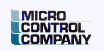 Administrative Assistant - SalesJob Summary:Provide administrative support to the Sales, Marketing and Service Department.Key Responsibilities:Create sales orders and work orders for each purchase order received.Distribute work orders to the appropriate staff.Generate weekly Open Age reports.Generate monthly Accounts Receivable reports and Sales reports and reconcile any outstanding items.Create invoices in coordination with shipping.  Ensure all shipments are invoiced on a timely basis.Submit electronic invoices to the customers.Assist Sales and the customer with resolving any discrepancies related to invoicing or shipping.Work with the Manufacturing Department on scheduling orders.Make travel arrangements as needed, including booking flights, transportation and hotel reservations.Filing and other administrative tasks as needed in support of the Sales Department.   Other duties as requested.  Required Qualifications:High School Diploma or GED.Three years of relevant administrative experience in an office setting, providing administrative support to multiple employees.Demonstrated proficiency with Microsoft Office Suite, including Word, Excel and PowerPoint.Proficient computer skills.Strong organizational skills and attention to detail.Ability to multi-task, good time management and strong follow-through skills.Strong customer service orientation and interpersonal skills.Solid verbal and written communication skills.Preferred Qualifications:Associates degree in business or related field.Experience with an ERP system.